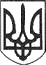 РЕШЕТИЛІВСЬКА МІСЬКА РАДАПОЛТАВСЬКОЇ ОБЛАСТІ(сорок п’ята позачергова сесія восьмого скликання)РІШЕННЯ15 травня 2024 року	м. Решетилівка	№ 1845-45-VIIІПро затвердження технічних документацій із землеустрою щодо інвентаризації земель комунальної власностіКеруючись Земельним кодексом України, законами України ,,Про місцеве самоврядування в Україні”, „Про землеустрій”, ,,Про державний земельний кадастр”, Порядком проведення інвентаризації земель, затвердженим постановою Кабінету Міністрів України від 05.06.2019 №476 та з метою проведення інвентаризації земельних ділянок, враховуючи висновки спільних постійних комісій міської ради, Решетилівська міська радаВИРІШИЛА:1. Затвердити технічну документацію із землеустрою щодо проведення інвентаризації земель комунальної власності площею 1,5000 га (кадастровий номер 5324285000:00:007:0052) – для облаштування та догляду за прибережними захисними смугами за адресою:Полтавська область, Полтавський район, на території Решетилівської міської територіальної громади.2. Затвердити технічну документацію із землеустрою щодо проведення інвентаризації земель комунальної власності площею 1,0767 га (кадастровий номер 5324280900:00:006:0119) – земельні ділянки загального користування відведені під місця поховання за адресою:Полтавська область, Полтавський район, на території Решетилівської міської територіальної громади.3. Контроль за виконання цього рішення покласти на постійну комісію з питань земельних відносин, екології, житлово-комунального господарства, архітектури, інфраструктури, комунальної власності та приватизації (Захарченко Віталій).Міський голова	Оксана ДЯДЮНОВА